Akademik Teşvik Başvuru ve İnceleme Komisyonumuz Akademik Teşvik Ödeneği kapsamında …… öğretim elemanına ait başvuruyu ilgili Yönetmelik Hükümlerine uygun olarak değerlendirmiş ve …… öğretim elemanına ait başvurunun başvuru yapıldığı haliyle kabulüne, ….. öğretim elemanına ait başvurunun revize edilerek kabul edilmesine ve ….. öğretim elemanına ait başvurunun ret edilmesine oy birliği /oy çokluğu ile karar verilmiştir.Başvuru yapan öğretim elemanlarının akademik teşvik puanları ve değerlendirme raporu ekte verilmiştir.Unvan Adı SoyadıKomisyon Başkanı          Unvan Adı Soyadı					Unvan Adı Soyadı         Üye						          ÜyeEk 1: Değerlendirme Raporu: ……  sayfaEk 2: Öğretim Elemanları Puan Tablosu: ……. sayfaAKADEMİK TEŞVİK BAŞVURU  VE İNCELEME KOMİSYONU DEĞERLENDİRME RAPORU…./.../20....Açıklama ve Karar Örnekleri:Sunulan kanıtlayıcı belgeler faaliyetin ………………. koşullarını sağladığına dair yeterli bilgi içermediğinden ilgili faaliyet geçersiz sayılmıştır.Başvuruda faaliyetin niteliği ………………… olarak beyan edilmesine rağmen, yapılan inceleme neticesinde faaliyetin ……. niteliğinde olduğu görülmüş ve bu nitelikteki faaliyetler teşvik kapsamına girmediği için ilgili faaliyet geçersiz sayılmıştır.Başvuruda faaliyetin niteliği ………………… olarak beyan edilmesine rağmen, yapılan incelemede faaliyetin ……………. niteliğinde olduğu anlaşıldığından puan değeri yeniden hesaplanmış ve ilgili faaliyet için puan değeri ……….. olarak belirlenmiştir.İlgili faaliyet teşvik kapsamına girmemesi nedeniyle geçersiz sayılmıştır.Not: Değerlendirme raporuna sadece araştırmacıların uygun görülmeyen veya başvurusuna göre değişiklik öngörülen faaliyetlerini ve bunlarla ilgili açıklamaları ekleyiniz. Uygun olduğu değerlendirilen faaliyetleri Değerlendirme Raporuna işlemeyiniz ve bu faaliyetlerle ilgili açıklama yazmayınız.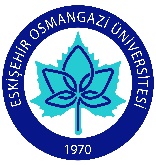 T.C. ESKİŞEHİR OSMANGAZİ ÜNİVERSİTESİAkademik Teşvik Ödeneği AKADEMİK TEŞVİK BAŞVURU  VE İNCELEME KOMİSYONU KARAR TUTANAĞIBirimiBölümüTemel AlanıKarar TarihiBirimi / BölümüTemel AlanÖğretim Elemanı: Faaliyet Türü/Alt Faaliyet: Faaliyet Detayı: Açıklama ve Karar:Faaliyet Türü/Alt Faaliyet: Faaliyet Detayı: Açıklama ve Karar: Öğretim Elemanı: Faaliyet Türü/Alt Faaliyet: Faaliyet Detayı: Açıklama ve Karar: Faaliyet Türü/Alt Faaliyet: Faaliyet Detayı: Açıklama ve Karar: 